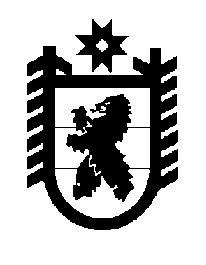 Российская Федерация Республика Карелия    ПРАВИТЕЛЬСТВО РЕСПУБЛИКИ КАРЕЛИЯРАСПОРЯЖЕНИЕот 8 октября 2019 года № 695р-Пг. Петрозаводск Одобрить и подписать Соглашение о внесении изменений в Договор от 18 апреля 2019 года № 8/ПС о предоставлении и использовании финансовой поддержки за счет средств государственной корпорации – Фонда содействия реформированию жилищно-коммунального хозяйства на переселение граждан из аварийного жилищного фонда.
           Глава Республики Карелия                                                              А.О. Парфенчиков